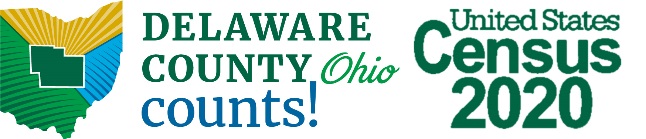 Delaware County Gearing up for 2020 Census Census Day is April 1st. Where you live on that date determines where you are counted for the U.S. Census (students in college on April 1st should list their college address when completing their form).Changes for the 2020 Census include: Accurate address lists with automated field operations will keep residents' info confidential and safe. For the first time, census takers can respond on-line, by mail or by phone. Residents will receive a postcard with a personal identification number that they can enter securely on-line. The Decennial (ten year) Census only has nine questions.Response data will reduce in-person visits to non-responding households.The Regional Planning Commission and County Auditor’s office have worked with the Census Bureau to identify all addresses where people can live. It is important that everyone is counted as census data impacts all of us including supporting the strategies in the CHIP along with the services that we provide to improve the health of our residents. Census data are used to:Forecast future transportation needs for all segments of the population;Forecast future housing needs for all segments of the population;Analyze local trends;Create maps to speed emergency services to households in need of assistance;Plan for public transportation services;Establish fair market rents and enforce fair lending practices;Plan for school projects;Determine areas eligible for housing assistance and rehabilitation loans.Census employees will always have: 1. badges with photo IDs, and 2. black canvas bags and laptops with 2020 census logos.For more information and resources, visitregionalplanning.co.delaware.oh.us/data/census/2020census.gov/enor call 740-833-2260 and we can help schedule a Census representative to speak to your jurisdiction or community group. 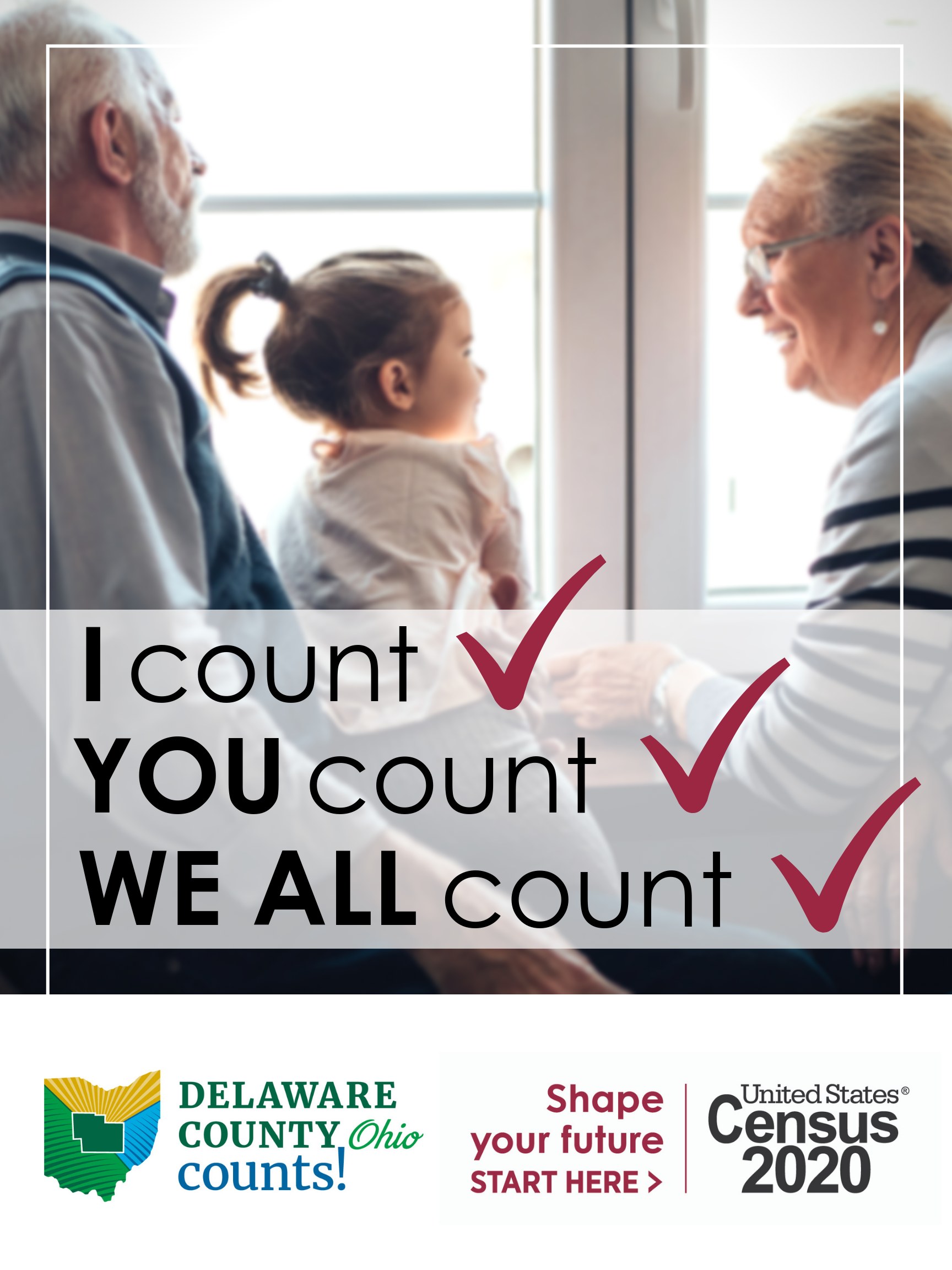 